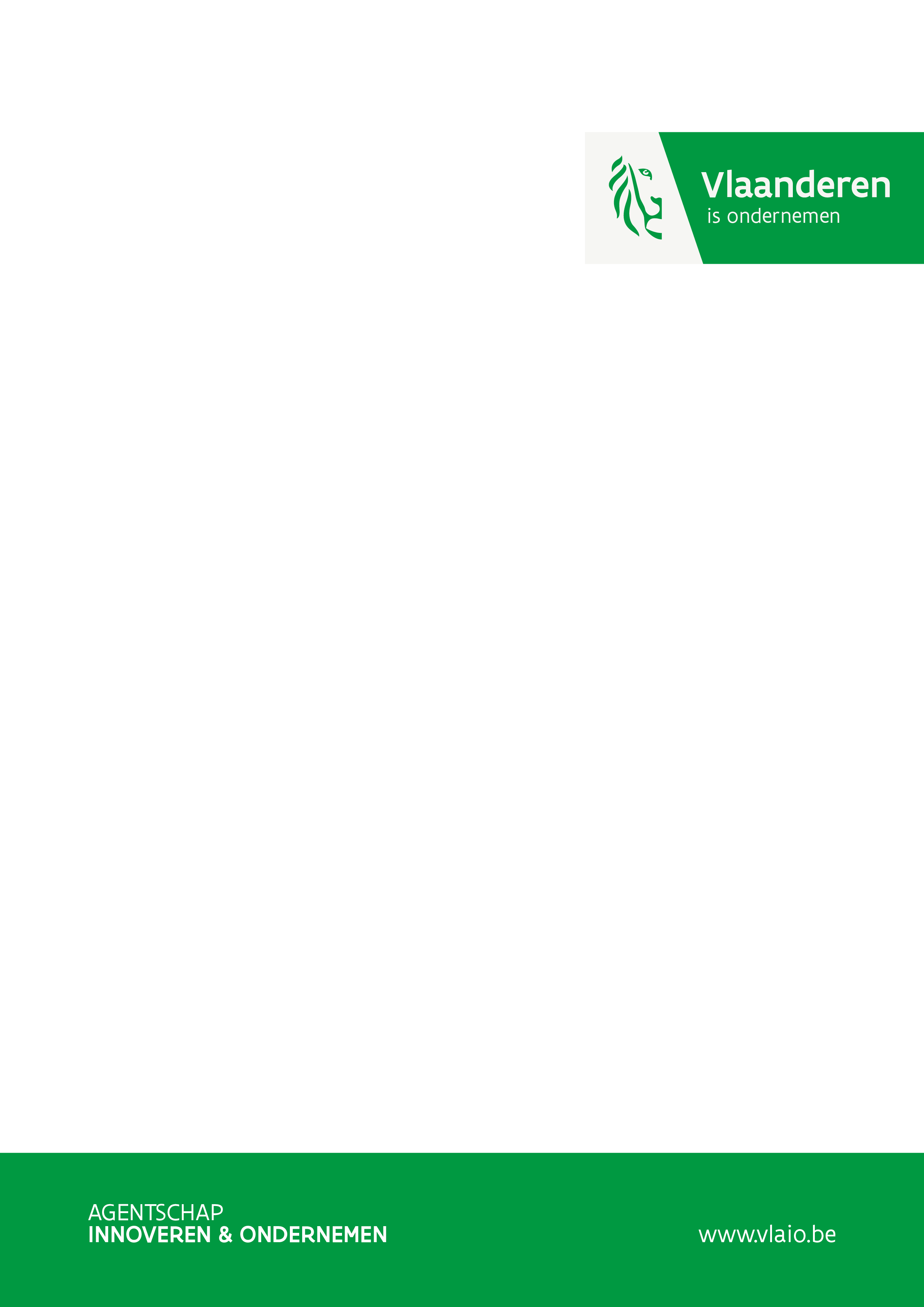 Activiteiten en resultatenDoelstelling en activiteiten organisatieOmschrijf hieronder bondig de missie/doelstelling van de organisatie. Geef tevens een omschrijving van de activiteiten, met expliciete vermelding van de aard en omvang van de economische activiteiten.JaarrekeningenJe hoeft geen Belgische jaarrekeningen bij te voegen, we kunnen die raadplegen via de KBO (Kruispunt Bank voor Ondernemingen). Indien de laatste jaarrekening (definitieve cijfers) nog niet formeel werd neergelegd, vragen we je om deze toe te voegen als afzonderlijke bijlage. Je kan dit doen op de pagina ‘financiële informatie’ van je digitale indiening, onder de rubriek ’Overige documenten met financiële informatie die je aan dit project wil toevoegen.’Omdat je als kmo wellicht een verkorte jaarrekening neergelegd hebt, ontbreken in de KBO een aantal essentiële gegevens die we nodig hebben voor een volledige financiële analyse. Daarom vragen we je om hieronder enkele saldi te preciseren, en dit voor de laatste 3 neergelegde jaarrekeningen. Je boekhoudkundige dienst beschikt over deze gegevens.       (*) 9900 = 70 + 71 + 72 + 73 + 74 + 76A - 60 - 61Indien jouw organisatie niet verplicht is om haar jaarrekeningen officieel neer te leggen, vragen we je om de interne balans en resultatenrekening van de laatste 3 boekjaren toe te voegen als afzonderlijke bijdrage. Je kan dit doen op de pagina ‘financiële informatie’ van je digitale indiening, onder de rubriek ‘Jaarrekening: bijkomende informatie of interne balans en resultatenrekening’.Tussentijdse/voorlopige cijfersBeschik je op het moment van indiening van deze aanvraag ook over recentere tussentijdse cijfers of voorlopige jaarcijfers (interne balans + resultatenrekening)? Dan vragen we je deze toe te voegen als afzonderlijke bijdrage. Je kan dit doen op de pagina ‘financiële informatie’ van je digitale indiening, onder de rubriek ‘Jaarrekening: voorlopige/tussentijdse cijfers.’ Non-profit organisatie in een groepscontextMaak je als organisatie deel uit van een (internationale) groep en wordt er (in)formeel geconsolideerd? Dan vragen we je om de recentste (in)formeel geconsolideerde cijfers (hoogste consolidatieniveau) te bezorgen via een afzonderlijke bijlage. Informeel/intern geconsolideerde cijfers dienen ’voor waar en echt‘ geattesteerd te worden door een externe boekhouder. Deze informatie is nodig om het kmo-karakter van je organisatie te bepalen en om na te gaan of de groep waartoe je behoort geen ’onderneming in moeilijkheden‘ is.GroepsstructuurGeef hieronder weer hoe de operationele groepsstructuur van je organisatie eruit ziet. Het is belangrijk dat je voor elke organisatie met een deelnemingsrelatie van 25% of meer van de stemrechten, het gemiddeld werknemersbestand in VTE’s, de omzet en het balanstotaal van de laatste 2 officieel neergelegde boekjaren (of interne jaarrekeningen) opgeeft. Indien de overheid een deelneming heeft in jouw organisatie, dien je steeds de naam van de overheid/overheden met hun respectieve % op te geven, zelfs indien de deelnemingsrelatie minder dan 25% bedraagt.Geef hieronder ook de actuele samenstelling van de Raad van Bestuur (naam + affiliatie) van je organisatie en geef per lid aan of het al dan niet stemgerechtigd is.Geef de actuele samenstelling van de Algemene Vergadering (naam + affiliatie) van je organisatie en geef per lid aan of het al dan niet stemgerechtigd is.Geef in een afzonderlijke bijlage de recentste versie van de statuten van je organisatie. Je kan dit doen op de pagina ‘financiële informatie’ van je digitale indiening, onder de rubriek ‘Overige documenten met financiële informatie die je aan dit project wil toevoegen.’ 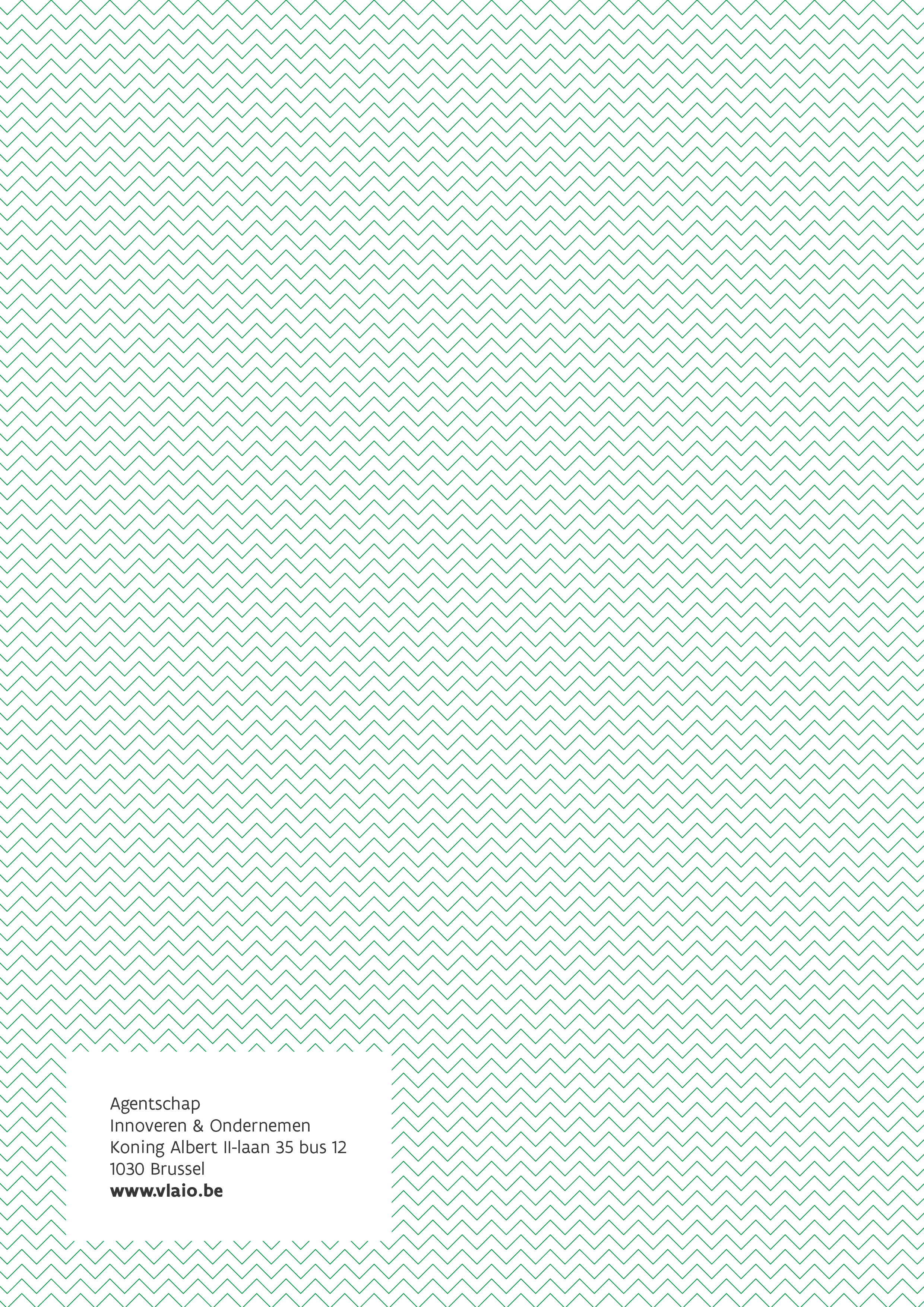 JaarrekeningJaarrekeningJaarrekeningJaarrekeningJaar: 20 ..20 ..20 ..70/76A bedrijfsopbrengsten70 omzet71 voorraad goederen, gereed product en bestellingen in uitvoering72 geproduceerde vaste activa73 lidgelden, donaties & legaten74 andere bedrijfsopbrengsten76A niet-recurrente bedrijfsopbrengsten60 handelsgoederen, grond- en hulpstoffen61 diensten en diverse goederen9900 brutomarge (*)